Расписание уроков   1 - 4  классов на 2022-2023 учебный годУтверждено            Приказ № 110/1 от 31.08.2022 год             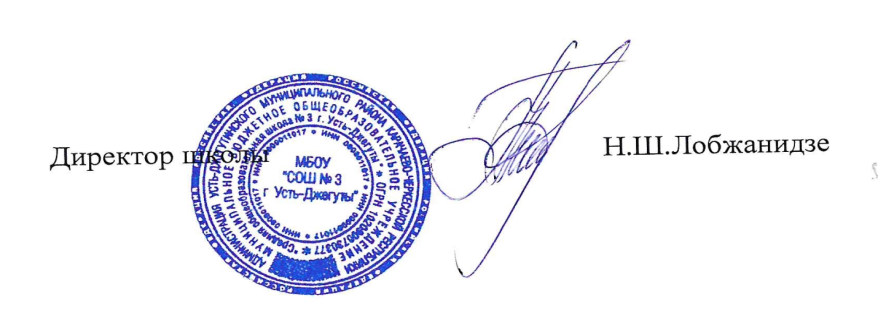 Дни недели№ п\пкл.классыклассы  1а1б2а2бпонедельник1.Разг. о важномРазг. о важномРазг. о важномРазг. о важномпонедельник2.Математика Математика Русский языкФизкультура понедельник3.Чтение  Чтение Физкультура Русский языкпонедельник4.Русский языкРусский языкРодная литератураАнглийский языкпонедельник5.Музыка Музыка Математика ФГОСпонедельник6.ФГОСФГОСЧтение Окружающий мирпонедельник7.ИЗОвторник1.Математика Математика Русский язык Русский языквторник2.Чтение Чтение Английский язык Чтение вторник3.Русский языкФизкультура Родной язык Родной языквторник4.Физкультура Русский языкОкружающий мирМатематика вторник5.ФГОСТехнология Музыка Музыка вторник6.ФГОСФГОСФГОСФГОСвторник7.ФГОСФГОСсреда1.Математика Математика Чтение Русский языксреда2.Чтение Русский язык Русский язык Физкультура среда3.Русский языкОкружающий мирМатематика Математика среда4.Физкультура ФГОСТехнология Английский язык среда5.ФГОСФГОСФГОСТехнологиясреда6.ФГОСФГОСФГОСЧтение среда7.четверг1.Математика Математика Математика Русский языкчетверг2.Чтение Чтение Английский языкМатематика четверг3.Русский языкРусский языкРодной языкОкружающий мирчетверг4.Окружающий мирФизкультура Русский языкРодная литературачетверг5.ИЗОФГОСОкружающий мирЧтение четверг6.ФГОСИЗОФизкультура ФГОСчетверг7.ФГОСФГОСпятница1.Русский языкРусский язык Чтение Русский языкпятница2.Окружающий мирОкружающий мир Русский языкМатематика пятница3.Родной языкФГОСМатематика Родной языкпятница4.Родная литератураРодной языкИЗОФГОСпятница5.Технология ФГОСФГОСФГОСпятница6.ФГОСФГОСФГОСФГОСпятница7.№ п/п2в3а3б4а4б1.Разг. о важномРазг. о важномРазг. о важномРазг. о важномРазг. о важном2.Родная литератураРусский языкМатематикаРусский языкРусский язык3.Физкультура МатематикаРусский языкОкружающий мирФизкультура4.Английский языкОкружающий мирОкружающий мирРодной языкЧтение5.Русский языкМузыка/ИЗОРодная литератураФизкультураОкружающий мир6.ФГОСЧтениеФГОСИЗО/музыкаИЗО/музыка7.ФГОС1.Русский языкРусский языкРусский языкРусский языкЧтение2.Родной языкАнглийский языкМатематикаРодная литератураМатематика3.Математика МатематикаРодной языкМатематикаРусский язык4.Окружающий мирФизкультураАнглийский языкЧтениеЭтика5.ФГОСЧтениеЧтениеТехнологияФГОС6.ФГОСФГОСФГОСФГОСФГОС7.ФГОСФГОС1.Математика ЧтениеРусский языкАнглийский языкМатематика2.Русский языкРусский языкМатематикаРусский языкАнглийский язык3.ЧтениеМатематикаЧтениеМатематикаРусский язык4.Технология Родная литератураОкружающий мирЧтениеРодная литература5.Английский языкОкружающий мирФизкультураФГОСРодной язык6.ФГОССШКФГОСРодной язык7.ФГОСФГОС1.МатематикаРусский языкРусский языкЧтениеРусский язык2.Русский языкАнглийский языкМатематикаРусский языкМатематика3.ЧтениеМатематикаРодной языкМатематикаФизкультура4.ИЗОРодной языкАнглийский языкФГОСЧтение5.ФГОСФГОСФизкультураЭтика Родной язык6.ФГОСФГОСФГОС7.ФГОСФГОС1.Русский языкРусский языкРусский языкРусский языкАнглийский язык2.Окружающий мирРодной языкИЗО/музыкаМатематикаМатематика3.МузыкаТехнологияЧтениеАнглийский языкРусский язык4.ФизкультураФизкультураТехнологияОкружающий мирОкружающий мир5.Родной языкФГОСФГОСФизкультураТехнология6.ЧтениеФГОСФГОСФГОС7.ФГОС